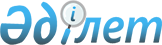 О признании утратившими силу некоторых решений Иргизского районного маслихатаРешение Иргизского районного маслихата Актюбинской области от 11 мая 2023 года № 17. Зарегистрировано Департаментом юстиции Актюбинской области 16 мая 2023 года № 8349
      В соответствии со статьей 27 Закона Республики Казахстан "О правовых актах", Иргизский районный маслихат РЕШИЛ:
      1. Признать утратившими силу следующие решения Иргизского районного маслихата:
      1) Решение Иргизского районного маслихата "Об утверждении Методики оценки деятельности административных государственных служащих корпуса "Б" государственного учреждения "Аппарат Иргизского районного маслихата" от 5 марта 2018 года № 137 (зарегистрированное в Реестре государственной регистрации нормативных правовых актов под № 3-5-170);
      2) Решение Иргизского районного маслихата "О внесении изменений в решение Иргизского районного маслихата от 5 марта 2018 года № 137 "Об утверждении Методики оценки деятельности административных государственных служащих корпуса "Б" государственного учреждения "Аппарат Иргизского районного маслихата"" от 30 марта 2022 года № 119.
      2. Настоящее решение вводится в действие по истечении десяти календарных дней после дня его первого официального опубликования.
					© 2012. РГП на ПХВ «Институт законодательства и правовой информации Республики Казахстан» Министерства юстиции Республики Казахстан
				
      Председатель Иргизского районного маслихата 

М. Турымов
